CD Wind SpinnerSupplies:old cds or dvdsschool gluecraft gems, jewels and sequins, buttons etc.fishing line Directions:cover the surface of your cd or dvd with assorted, colorful craft gems and jewels.Use the fishing life to hang the cdput the Cd outside and watch it spin! 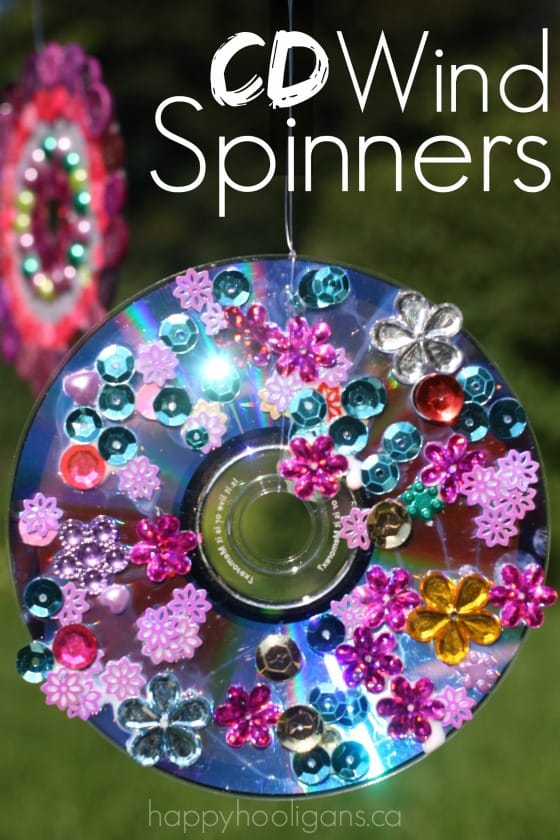 